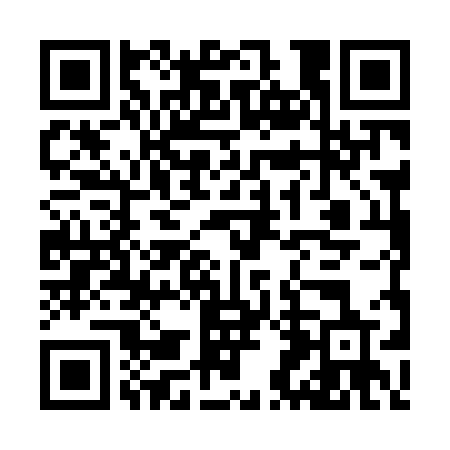 Ramadan times for Courtneys Mills, Pennsylvania, USAMon 11 Mar 2024 - Wed 10 Apr 2024High Latitude Method: Angle Based RulePrayer Calculation Method: Islamic Society of North AmericaAsar Calculation Method: ShafiPrayer times provided by https://www.salahtimes.comDateDayFajrSuhurSunriseDhuhrAsrIftarMaghribIsha11Mon6:226:227:381:304:487:237:238:3912Tue6:216:217:361:304:497:247:248:4013Wed6:196:197:341:304:497:257:258:4114Thu6:176:177:331:294:507:277:278:4215Fri6:166:167:311:294:507:287:288:4316Sat6:146:147:291:294:517:297:298:4417Sun6:126:127:281:284:527:307:308:4618Mon6:106:107:261:284:527:317:318:4719Tue6:096:097:241:284:537:327:328:4820Wed6:076:077:231:284:537:337:338:4921Thu6:056:057:211:274:547:347:348:5022Fri6:036:037:191:274:547:357:358:5123Sat6:016:017:181:274:557:367:368:5324Sun6:006:007:161:264:557:377:378:5425Mon5:585:587:141:264:567:387:388:5526Tue5:565:567:131:264:567:407:408:5627Wed5:545:547:111:254:577:417:418:5728Thu5:525:527:091:254:577:427:428:5929Fri5:515:517:081:254:587:437:439:0030Sat5:495:497:061:254:587:447:449:0131Sun5:475:477:041:244:597:457:459:021Mon5:455:457:031:244:597:467:469:042Tue5:435:437:011:244:597:477:479:053Wed5:415:416:591:235:007:487:489:064Thu5:405:406:581:235:007:497:499:075Fri5:385:386:561:235:017:507:509:096Sat5:365:366:541:235:017:517:519:107Sun5:345:346:531:225:017:527:529:118Mon5:325:326:511:225:027:537:539:139Tue5:305:306:501:225:027:547:549:1410Wed5:295:296:481:215:037:567:569:15